Korets GrygoriyGeneral details:Certificates:Experience:Position applied for: OilerDate of birth: 14.10.1963 (age: 54)Citizenship: UkraineResidence permit in Ukraine: YesCountry of residence: UkraineCity of residence: MariupolPermanent address: Zelinsky 1Contact Tel. No: +38 (066) 233-19-16E-Mail: korets1@gmail.comU.S. visa: NoE.U. visa: NoUkrainian biometric international passport: Not specifiedDate available from: 01.02.2016English knowledge: PoorMinimum salary: 1000 $ per month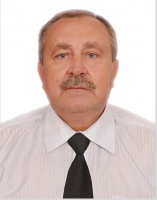 DocumentNumberPlace of issueDate of expiryCivil passportBA033650Lubeshiv RV UMVD Ukraine00.00.0000Seamanâs passportAB543599Mariupol25.12.2019Tourist passport00322/2007/06Mariupol00.00.0000TypeNumberPlace of issueDate of expiryCertificate Of Competency00322/2007/06Mariupol00.00.0000Basic safety training and instruction5655Mariupol31.12.2016Carriage of dangerous and yazardous substances4175-ASMariupol08.05.2017Proficiency in survival crafts4892Mariupol11.05.2017security-related training and instruction for all seafarers23290Mariupol11.11.2019Designated security duties of shipboard personnel30213Mariupol24.11.2019PositionFrom / ToVessel nameVessel typeDWTMEBHPFlagShipownerCrewingOiler01.01.2015-21.03.2015Denny ZBulk Carrier23270Pielstick5162St Vincent GrenadineDenny Z shipping co LTDOiler18.10.2012-27.05.2014Denny ZBulk Carrier23270Pielstick5162St Vincent GrenadineDenny Z shipping co LTDOiler21.08.2011-05.05.2012Denny ZBulk Carrier23270Pielstick5162St Vincent GrenadineDenny Z shipping co LTDOiler16.01.2011-10.05.2011Svyatoy Andrey30204Sulzer8500PanamaMASSENA MARITAME INCOiler08.06.2010-18.10.2010Agios VartholomeosBulk Carrier64794Sulzer11765PanamaSkysails Marine S.A.Oiler13.06.2009-03.03.2010Svyatoy IoanBulk Carrier65449Sulzer10290PanamaNarava Navigation S.A.